BIOLOGYFor Class X (marks 65)10.	GASEOUS EXCHANGE10.1	Introduction10.2	Gaseous Exchange in Plants10.3	Gaseous Exchange in Man10.3.1	Air Passage Way and Lungs10.3.2	Mechanism of Breathing10.4	Respiratory Disorders and their Causes (Asthma, Bronchitis, Pneumonia, Lung Cancer)10.5	Effects of Smoking11.	HOMEOSTASIS11.1	Introduction11.2	Homeostasis in Plants11.3	Homeostasis in Man11.4	Urinary system of Man11.4.1	Structure and Functioning of Human Kidney11.4.1.1	Structure of Kidney11.4.1.2	Structure of Nephron11.4.1.3	Functioning of Nephron11.5	Disorders of Human Excretory System11.5.1	Kidney Stones and Treatment11.5.2	Kidney Failure and Dialysis12.	COORDINATION12.1	Introduction12.2	Types of Coordination (Nervous and Chemical Coordination)12.3	Human Nervous System12.3.1	Components of Nervous System12.3.2	Structure and Function of Neuron12.3.3	Reflex Action and Reflex Arc12.4	Receptors of Man (Eyes and Ears)12.5	Endocrine System12.5.1	Important Endocrine Glands (Pituitary, Thyroid, Pancreas, Adrenal, Gonads)12.6	Nervous Disorders (Paralysis and Epilepsy)13.	SUPPORT AND MOVEMENT13.1	Introduction13.2	Human Skeleton (Axial Skeleton and Appendicular Skeleton)13.3	Ball-n- Socket and Hinge Joints13.4	Action of Antagonistic Muscles at a Hinge (Elbow) Joint13.5	Disorders of Skeletal System (Arthritis and Osteoporosis)14.	REPRODUCTION14.1	Introduction14.2	Reproduction in Plants14.2.1	Asexual Reproduction in Plants14.2.2	Sexual Reproduction in Plants14.3	Asexual Reproduction in Animals14.3	Sexual Reproduction in Rabbit14.3.1	Male Reproductive System14.3.2	Female Reproductive System14.4	Population Planning14.5	Sexually Transmitted Diseases (AIDS)15.	INHERITANCE15.1	Introduction15.2	Chromosomes and Genes15.3	Law of Segregation15.4	Law of Independent Assortment15.5	Variation and Evolution16.	MAN AND HIS ENVIRONMENT16.1	The Ecosystem: Levels of Ecological Organization; Components16.2	Flow of materials and energy in the ecosystem16.3	Biogeochemical Cycles (Carbon Cycle & Nitrogen Cycle)16.4	Interactions in the Ecosystem (Competition; Predation; Symbiosis)16.5	Ecosystem Balance and Human impact on environment (Population growth, Urbanization, Industrialization, Deforestation)16.6	Pollution, its Consequences and Control16.7	Conservation of Nature17.	BIOTECHNOLOGY17.1	Introduction17.2	Fermentation and Baking Industry17.3	Genetic Engineering17.4	Single Cell Protein and its Uses18.	PHARMACOLOGY18.1	Introduction18.2	Medicinal Drugs and Addictive Drugs18.3	Antibiotics and VaccinesLIST OF PRACTICALS1.	Introduction to Biology1.	Study of different types of bacteria with the help of prepared slides and of Amoeba, Paramecium, Volvox from prepared slides/ fresh culture/charts4.	Cells and Tissues2.	Use of microscope to observe movement of water in plants and to compare sizes of various types of cells3.	Examination under the microscope an animal cell (e.g. from frog’s blood) and a plant cell (e.g. from onion epidermis), using an appropriate temporary staining technique, such as iodine or methylene blue4.	Identify, from fresh preparations, the cell membrane, nucleus and cytoplasm in an animal cell and the cell wall, cell membrane, sap vacuole, cytoplasm, nucleus and chloroplasts in a plant cell5.	Preparation of the wet mounts of tissue from flowering plants and study of plant and animal tissues from charts and prepared slides6.	Determination of the effect of tonicity on plasmolysis and deplasmolysis in plant cells or in Red Blood Cell5.	Cell Cycle7.	Observation of various stages of mitosis and meiosis by slides, model and charts6.	Enzymes8.	Experiment to show working of enzyme in vitro e.g., pepsin working on meat in test tube9.	Experiment to test enzyme action by putting diastase in a starch solution in test tube at 37°C and after fifteen minutes performing iodine test for presence of starch7.	Bioenergetics10.	Demonstration of the process of photosynthesis using an aquatic plant, like Hydrilla11.	Identification and labeling of the cellular and tissue structure in the CS of a leaf through observation under the microscope12.	Investigation of the necessity of chlorophyll, light, carbon dioxide, using appropriate controls13.	Experiment to demonstrate the process of respiration in germinating seeds by using limewater14.	Investigation of the release of carbon dioxide and heat during Aerobic Respiration in germinating seeds8.	Nutrition15.	Food tests: Benedict’s test for reducing sugar, iodine test for starch, spot test and emulsion test for fat, and Biuret test for protein in solution16.	Microscopic examination of a transverse section of the small intestine to show the villi9.	Transport17.	Measurement of differences in length/weight of raw potato strips in concentrated salt solution and water18.	Microscopic observation of the structure and number of stomata in an epidermal peel of a leaf19.	Investigation of the rate of water loss at the two surfaces of a leaf by a simple experiment using cobalt chloride paper20.	Investigation of transpiration in potted plant under a bell jar21.	Investigation of the pathway of water in a cut stem, using a suitable stain22.	Identification of red and white blood cells under the light microscope on prepared slides and in diagrams and photomicrographs23.	Investigation of the effect of physical activity on pulse rate10.	Gaseous Exchange24.	Activity to compare the breathing rate at rest and after exercise25.	Demonstration through experiment of breathing out air into limewater that carbon dioxide is exhaled during respiration26.	Demonstration of the presence of tar in cigarette smoke and also by charts showing pictures of lungs of smokers and nonsmokers11.	Homeostasis27.	Examination of the structure of kidney (sheep kidney/model)12.	Coordination in Man28.	Study of human eye, ear and brain13. 	Support and Movement29.	Investigation of the nature of bone (by putting three pieces of rib bone of lamb in water, NaOH and dilute HCl)14.	Reproduction30.	Observation of binary fission of ameba using slides, photomicrographs or charts31.	Observation of budding in yeast from prepared slides32.	Examination of a bulb (onion), corn (Edocasia), rhizome (ginger) or stem tuber (potato) and its cultivation to get new plants33.	Examination of Mustard flower, Gram seed and Maize grain15.	Inheritance34.	Recording the heights of class fellows to predict which kind of variation is it and presentation of the data of class fellows’ heights in graphical form (either histogram or bar chart)RECOMMENDED REFERENCE BOOKS FOR CLASS X 	The question papers will be syllabus oriented. However, the following book is recommended for reference and supplementary reading: 	Biology 	Developed by: Punjab Textbook Board, Lahore	Published by: PLD Publishers, Lahore Time allowed: 3 hours 							              Marks: 201. 	Identification:	a. 	Identify the labeled parts (A & B) in the given models/charts.	     (2) b. 	Identify the slides (C & D)						     (2)2.	Setup the apparatus and explain the procedure of given experiment (physiology based practical).							     (4) 3.	Prepare a temporary mount of given material “E”, identify, draw its labeled diagram.										     (3) OR	Write and perform the biochemical test for the substance provided.	     (3)4.	Identify the given specimen “F”. Draw its labeled diagram and write any two features of its.									     (3)Viva voce 											     (3) Note book 											     (3) ____________________Page 1 of 1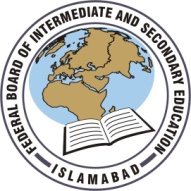 Federal Board SSC Examination Biology Practical Model Question Paper 